Heftliste 2021/22Deutsch3 A4-Hefte 20 Blatt liniert, mit Korrekturrand1 Pkg. linierte Einlageblätter mit Korrekturrand1 A4-Ordner (2 Ringe) vom Vorjahr1 Pkg. A4-Trennblätter vom VorjahrEnglisch1 Schnellhefter (blau) mit einigen linierten Einlageblättern (mit Korrekturrand) und 5 Klarsichtfolien2 A4-Hefte 20 Blatt liniert, mit Korrekturrand1 A4-Vokabelheft (2 Spalten)E-Mappe vom Vorjahr weiterverwendenMathe2 A4-Hefte 40 Blatt kariert1 A4-Heft 20 Blatt unliniert1 A4-SchnellhefterReligion1 A4-Heft 20 Blatt liniertGeschichte1 A4-Ringmappe mit linierten Einlageblättern vom VorjahrGeografieWeiterverwendung der Materialien vom VorjahrBiologieWeiterverwendung der Materialien vom VorjahrMusikWeiterverwendung der Materialien vom VorjahrBildnerische Erziehung1 A3-Zeichenblock1 großer TonpapierblockWasserfarben, Deckweiß, Pinsel, Wasserbecher, Farbstifte, wasserfeste Ölkreide, Filzstifte  in einer SchuhschachtelWerkenWerkkoffer mit folgendem Inhalt:Schleifpapierset (60, 80, 100), Tube Leim, Laubsägeblätter (M)Nähnadel mit großem und kleinem Öhr, Stecknadeln, weißer Zwirn, Stopfnadel (stumpf)Flüssigkleber, UHU-Stick, Schere1 A4-Heft 20 Blatt kariert1 A4-SchnellhefterPhysik1 A4-Heft kariert 40 BlattErnährung & Haushalt1 A4-Ringmappe mit linierten Einlageblättern1 SchürzeBerufsorientierung1 A4-Ringmappe (dünn)SonstigesKopfhörer für den ComputerUHU-TubeScherePortfoliomappe (1 dicker A4-Ordner 8 cm mit Klarsichthüllen)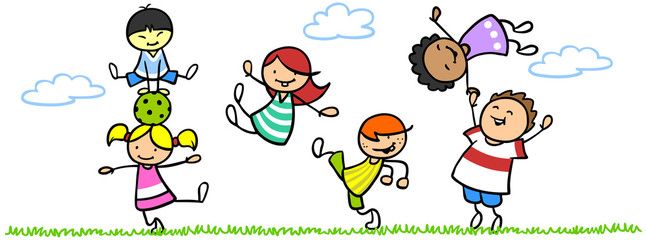 1 A4-Collegebock kariert2 TextmarkerUSB-Stick (min 25 GB)